ICS 83.060B 72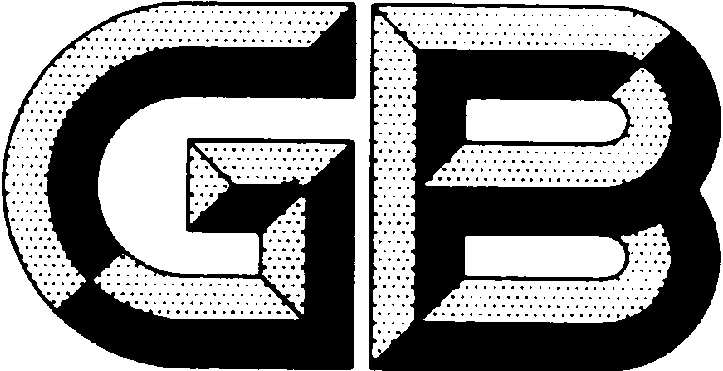 中华人民共和国国家标准GB/T 8289-××××/ISO 2004:2010— 浓缩天然胶乳 氨保存离心或膏化胶乳 规格Natural rubber concentrate－Centrifuged or creamed,           ammonia-preserved types－Specifications(ISO 2004:2010,IDT)     - XX - XX发布     - XX - XX实施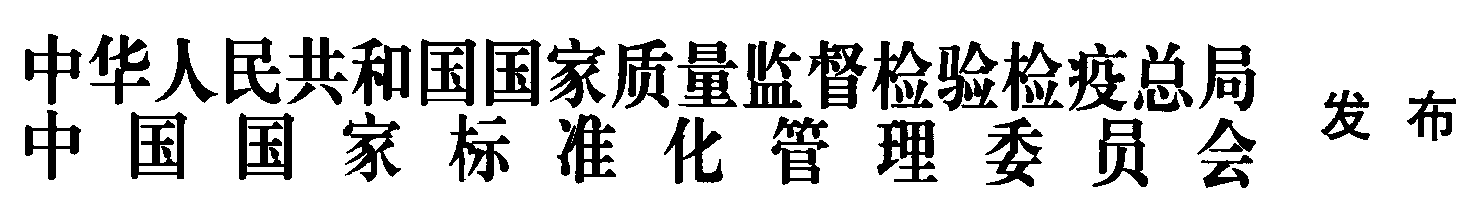 前  言本标准按照GB/T 1.1-2009给出的规则起草。本标准代替GB/T 8289-2008《浓缩天然胶乳 氨保存离心或膏化胶乳 规格》，与GB/T 8289-2008相比，主要技术差异如下： 将2008版第1章中关于各类型浓缩天然胶乳的说明调整进本版第3章中（见第3章，2008版的第1章）；  各类型浓缩天然胶乳的总固体含量（质量分数，最小）分别作了改动：高氨、低氨和中氨从的61.5%改为61.0%或由双方协议商定，高氨膏化、低氨膏化从66.%改为65%（见表1，2008版的表1）； 所有类型的浓缩天然胶乳的非胶固体含量（质量分数，最大）均从2.0%改为1.7%（见表1，2008版的表1）； 各类型浓缩天然胶乳的挥发脂肪酸（VFA）值（最大）分别作了改动：高氨从0.08改为0.06或由双方协议商定，其它的类型从0.20改为0.06或由双方协议商定（见表1，2008版的表1）； 所有类型的浓缩天然胶乳的KOH值（最大）均从1.0改为0.7或由双方协议商定（见表1，2008版的表1）； 删除了2008版的第6章。本标准采用翻译法等同采用ISO 2004:2010《浓缩天然胶乳 氨保存离心或膏化法 规格》。与本标准中规范性引用的文件有一致性对应关系的我国文件如下：GB/T 8290-2008《浓缩天然胶乳 取样》(ISO 123:2001，MOD)  GB/T 8291-2008《浓缩天然胶乳 凝块含量（筛余物）的测定》（ISO 706:2004，MOD）GB/T 8292-2008《浓缩天然胶乳 挥发脂肪酸值的测定》（ISO 506:1992,IDT） GB/T 8293-2008《浓缩天然胶乳 残渣含量的测定》（ISO 2005:1992,IDT） GB/T 8295-2008《天然生胶和胶乳 铜含量的测定 光度法》（ISO 8053:1995，MOD） GB/T 8296-2008《天然生胶和胶乳 锰含量的测定 高碘酸钠光度法》（ISO 7780:1998，MOD）GB/T 8297-2008《浓缩天然胶乳 氢氧化钾（KOH）值的测定》（ISO 127:1995，IDT） GB/T 8298-2008《浓缩天然胶乳胶乳 总固体含量的测定》（ISO 124:1997，MOD） GB/T 8299-2008《浓缩天然胶乳 干胶含量的测定》（ISO 126:2005，IDT） GB/T 8300-2008《浓缩天然胶乳 碱度的测定》（ISO 125:2003，IDT） GB/T 8301-2008《浓缩天然胶乳 机械稳定度的测定》（ISO 35：2004，IDT）本标准由中国石油和化学工业联合会提出。本标准由全国橡胶与橡胶制品标准化技术委员会天然橡胶分技术委员会（SAC/TC 35/SC 8）归口。本标准主要起草单位：本标准主要起草人：本标准所代替标准的历次版本发布情况为：GB/T 8289-1987、GB/T 8289-2001、GB/T 8289-2008。标准名称范围本标准给出了全部或部分用氨保存并经离心法或膏化法生产的浓缩天然胶乳的规格。规范性引用文件下列文件对于本文件的应用是必不可少的。凡是注日期的引用文件，仅所注日期的版本适用于本文件。凡是不注日期的引用文件，其最新版本（包括所有的修改单）适用于本文件。ISO 35 浓缩天然胶乳 机械稳定度的测定（Natural rubber latex concentrate — Determination of mechanical stability）ISO 123 橡胶胶乳 取样（Rubber latex — Sampling） ISO 124 橡胶胶乳 总固体含量的测定（Latex, rubber — Determination of total solids content） ISO 125 浓缩天然胶乳 碱度的测定（Natural rubber latex concentrate — Determination of alkalinity） ISO 126 浓缩天然胶乳 干胶含量的测定（Natural rubber latex concentrate — Determination of dry rubber content） ISO 127 浓缩天然胶乳 氢氧化钾（KOH）值的测定（Rubber, natural latex concentrate — Determination of KOH number）ISO 506 浓缩天然胶乳 挥发脂肪酸值的测定（Rubber latex, natural, concentrate — Determination of volatile fatty acid number）ISO 706 橡胶胶乳 凝块含量（筛余物）的测定[Rubber latex — Determination of coagulum content (sieve residue)]ISO 2005 浓缩天然胶乳 残渣含量的测定（Rubber latex, natural, concentrate — Determination of sludge content）ISO 7780 橡胶和橡胶胶乳 锰含量的测定 高碘酸钠光度法（Rubbers and rubber latices — Determination of manganese content — Sodium periodate photometric methods）ISO 8053 橡胶和胶乳 铜含量的测定 光度法（Rubber and latex — Determination of copper content — Photometric method）术语和定义下列术语和定义适用于本文件。   浓缩天然胶乳 natural rubber latex concentrate 含氨或其它保存剂并经浓缩加工的天然胶乳。高氨浓缩天然胶乳 type HA natural rubber latex concentrate 浓缩后只用氨保存的离心浓缩胶乳，碱度（按胶乳计）至少为 0.6%（质量分数）。低氨浓缩天然胶乳 type LA natural rubber latex concentrate 浓缩后用氨和其它保存剂保存的离心浓缩胶乳，碱度（按胶乳计）不大于 0.29 %（质量分数）。中氨浓缩天然胶乳 type XA natural rubber latex concentrate 浓缩后用氨和其它保存剂保存的离心浓缩胶乳，碱度（按胶乳计）的质量分数在 0.30 %～ 0.59 %之间。高氨膏化浓缩天然胶乳 creamed type HA natural rubber latex concentrate 浓缩后只用氨保存的膏化浓缩胶乳，碱度（按胶乳计）至少为 0.55 % (质量分数)。低氨膏化浓缩天然胶乳 creamed type LA natural rubber latex concentrate 浓缩后用氨和其它一种或多种保存剂一起保存的膏化浓缩胶乳，碱度（按胶乳计）不大于0. 35 %。要求浓缩胶乳应符合表1列出的所有要求。如果浓缩胶乳中加入氨以外的一种或多种保存剂，则应说明这些保存剂的化学性质和大约用量。浓缩胶乳不应含有在生产的任何阶段加入的固定碱。取样浓缩天然胶乳应按ISO 123规定的方法之一取样。表1 要求_________________________________代替 GB/T 8289-2008（本稿完成日期：2015-10-28）在提交反馈意见时，请将您知道的相关专利连同支持性文件一并附上。项目高氨   （HA）低氨   （LA）中氨    （XA）c高氨膏化低氨膏化检验方法总固体含量，最小，%（质量分数）61.0 或由双方协议商定61.0 或由双方协议商定61.0 或由双方协议商定65.065.0ISO 124干胶含量，最小，%（质量分数）60606064.064.0ISO 126非胶固体，最大a，%（质量分数）1.71.71.71.71.7—碱度（NH3）按浓缩胶乳计，%（质量分数）0.60最小0.29  最大0.30～ 0.590.55   最小0.35     最大ISO 125机械稳定度，最小b，s650650650650650ISO 35凝块含量，最大，%（质量分数）0.030.030.030.030.03ISO 706铜含量，最大，mg/kg总固体88888ISO 8053锰含量，最大，mg/kg总固体88888ISO 7780残渣含量，最大，%（质量分数）0.100.100.100.100.10ISO 2005挥发脂肪酸（VFA）值，最大0.06或由双方协议商定0.06或由双方协议商定0.06或由双方协议商定0.06或由双方协议商定0.06或由双方协议商定ISO 506KOH值，最大0.70或由双方协议商定0.70或由双方协议商定0.70或由双方协议商定0.70或由双方协议商定0.70或由双方协议商定ISO 127a 总固体含量与干胶含量之差。b 机械稳定度通常在21天内达到稳定。c  XA相当于中氨（MA）胶乳。a 总固体含量与干胶含量之差。b 机械稳定度通常在21天内达到稳定。c  XA相当于中氨（MA）胶乳。a 总固体含量与干胶含量之差。b 机械稳定度通常在21天内达到稳定。c  XA相当于中氨（MA）胶乳。a 总固体含量与干胶含量之差。b 机械稳定度通常在21天内达到稳定。c  XA相当于中氨（MA）胶乳。a 总固体含量与干胶含量之差。b 机械稳定度通常在21天内达到稳定。c  XA相当于中氨（MA）胶乳。a 总固体含量与干胶含量之差。b 机械稳定度通常在21天内达到稳定。c  XA相当于中氨（MA）胶乳。a 总固体含量与干胶含量之差。b 机械稳定度通常在21天内达到稳定。c  XA相当于中氨（MA）胶乳。